Mi mapa del corazónDescripción: ¿Qué hace feliz a tu corazón? Las familias hablarán sobre momentos en los que se sintieron tristes, enojados y felices usando las tarjetas emoji. Los miembros de la familia diseñarán su propio mapa del corazón y escribirán o dibujarán diferentes cosas que los harán felices.Tiempo: 30-45 minutosMateriales: Hoja de mapa del corazón en blanco, una por personaSuministros para colorear: lápices de colores, crayones y / o marcadores.Tarjetas emojiDirecciones: ¡Las emociones son más complicadas que la felicidad, la tristeza o el enojo! Coloque las tarjetas de emoji en el centro de una mesa o en el medio de donde están todos sentados juntos.Haga las preguntas a continuación, una a la vez. Todos responderán encontrando la tarjeta emoji que mejor represente la emoción y sosteniéndola para que todos la vean:¿Qué emoji describe la sensación que tienes… ¿Cuando despiertas?¿Durante la escuela o el trabajo?¿Cuándo estás con tu familia y amigos?¿Ahora?¿Qué emoji ha sentido más durante la pandemia de COVID-19?Luego, túrnense para responder las siguientes preguntas:¿Qué significa para ti la felicidad?¿Quién o qué te hace feliz? ¿Por qué?Distribuya las hojas del mapa del corazón, una para cada persona.Escriba o dibuje cosas que hagan feliz a su corazón en cada sección del mapa del corazón con los crayones, lápices de colores y marcadores provistos. Utilice el ejemplo de la página siguiente para inspirarse.Una vez que todos hayan terminado, turnense para compartir sus mapas y explicar cada sección.Ejemplo: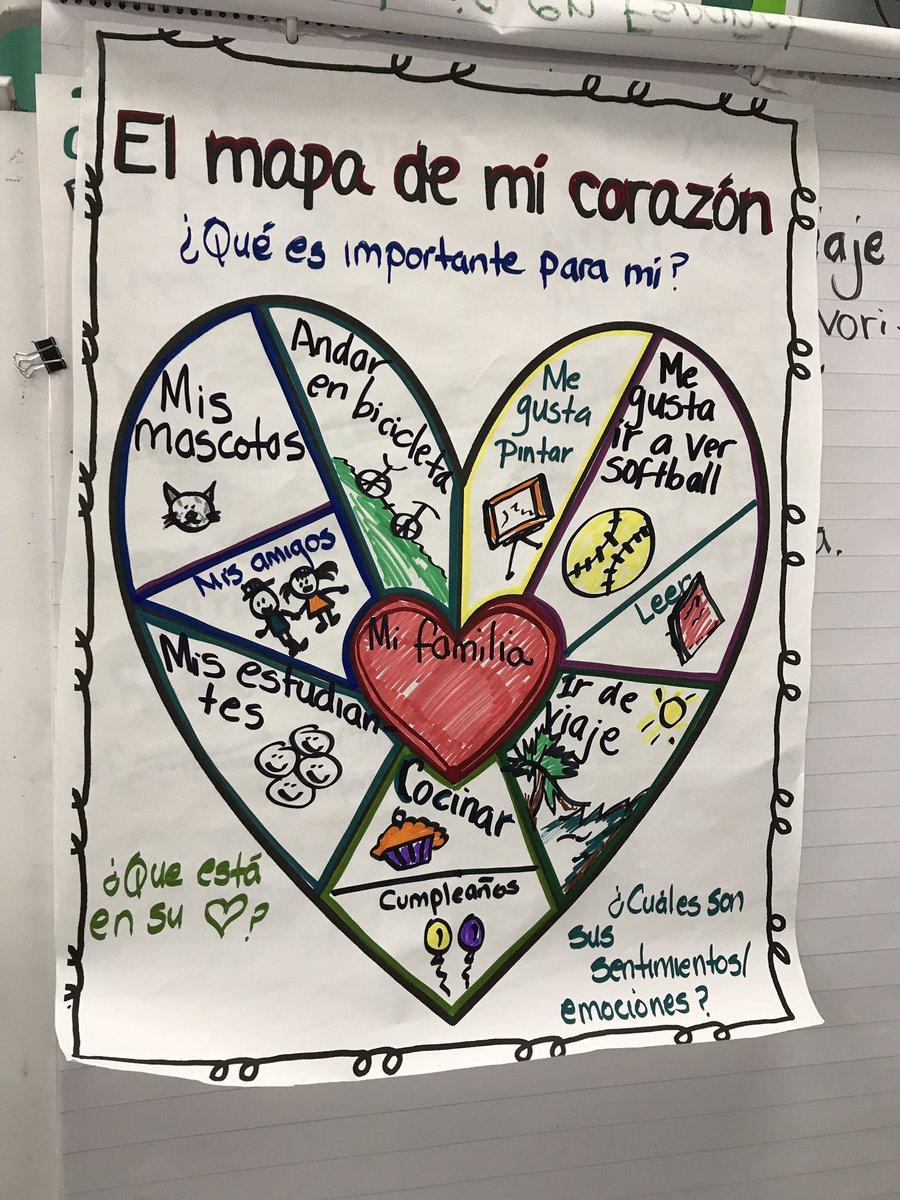 